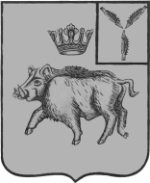 СОВЕТ БАРНУКОВСКОГО МУНИЦИПАЛЬНОГО ОБРАЗОВАНИЯБАЛТАЙСКОГО МУНИЦИПАЛЬНОГО РАЙОНАСАРАТОВСКОЙ ОБЛАСТИЧетвертое заседание Совета Пятого созываРЕШЕНИЕот 14.11.2023  №15            с.БарнуковкаО проекте решения Совета Барнуковского муниципального образования Балтайского муниципального района Саратовской области«О бюджете Барнуковского муниципального образования на 2024 год»	В соответствии с Бюджетным кодексом Российской Федерации, Положением о бюджетном процессе в Барнуковском муниципальном образовании, руководствуясь статьей 21 Устава Барнуковского муниципального образования Балтайского района Саратовской области, Совет Барнуковского муниципального образования Балтайского муниципального района Саратовской области РЕШИЛ:1. Утвердить основные характеристики бюджета Барнуковского муниципального образования Балтайского муниципального района Саратовской области на 2024 год (далее бюджет поселения):- общий объем доходов в сумме 9 255 685,00 рублей;- общий объем расходов в сумме 9 255 685,00 рублей;- объем дефицита (профицита) бюджета в сумме 00 рублей.2. Утвердить распределение доходов в бюджет поселения на 2024 год, согласно приложению №1 к настоящему решению, в том числе безвозмездных поступлений.3. Утвердить ведомственную структуру расходов бюджета поселения на 2024 год, согласно приложению № 2 к настоящему решению.4. Утвердить распределение бюджетных ассигнований по разделам, подразделам, целевым статьям (муниципальным программам поселения и непрограммным направлениям деятельности), группам и подгруппам видов расходов классификации расходов бюджета поселения на 2024 год, согласно приложению № 3 к настоящему решению.5. Утвердить распределение бюджетных ассигнований по целевым статьям (муниципальным программам поселения и непрограммным направлениям деятельности), группам и подгруппам видов расходов классификации расходов бюджета поселения на 2024 год, согласно приложению № 4 к настоящему решению.6. Утвердить источники внутреннего финансирования дефицита бюджета поселения на 2024 год, согласно приложению № 5 к настоящему решению.7. Установить верхний предел муниципального внутреннего долга Барнуковского муниципального образования Балтайского муниципального района Саратовской области по состоянию на 1 января 2025 года в размере 0,00 рублей в том числе верхний предел долга по муниципальным гарантиям в размере 0,00 рублей. 8. Утвердить на 2024 год межбюджетные трансферты в объеме 4 325 358,00 рублей, предоставляемые из местного бюджета Балтайского муниципального района Саратовской области бюджету Барнуковского муниципального образования Балтайского муниципального района Саратовской области в следующей форме: - дотации бюджетам сельских поселений на выравнивание бюджетной обеспеченности из местного бюджета муниципального района за счет субвенции из областного бюджета в размере 68 385,00 рублей;- межбюджетные трансферты передаваемые бюджетам сельских поселений из бюджета муниципального района на осуществлений части полномочий по решению вопросов местного значения в соответствии с заключенными соглашениями (по пожарной безопасности) в размере 990 000,00 рублей,предоставляемые из областного бюджета в бюджет Барнуковского муниципального образования Балтайского муниципального района Саратовской области в следующей форме:- субсидии бюджетам сельских поселений на осуществление дорожной деятельности в отношении автомобильных дорог общего пользования местного значения в границах населенных пунктов сельских поселений за счет средств областного дорожного фонда в размере 3 267 000,00 рублей;9. Утвердить на 2024 год межбюджетные трансферты бюджету Балтайского муниципального района Саратовской области из бюджета Барнуковского муниципального образования Балтайского муниципального района Саратовской области на осуществление части полномочий по решению вопросов местного значения в соответствии с заключенными соглашениями в размере 190 990,00 рублей, в следующей форме:- по соглашению о передаче полномочий по осуществлению внешнего муниципального финансового контроля в размере 46 710,00 рублей;- по соглашению о передаче исполнения части полномочий по формированию, учету и администрированию поступлений в бюджет муниципального образования в размере 93 420,00 рублей;- по соглашению о передачи полномочий по решению вопросов местного значения в соответствии с заключенными соглашениями (при реализации ФЗ от 05.04.2013 №44 ФЗ «О контрактной системе в сфере закупок товаров, работ, услуг для обеспечения государственных и муниципальных нужд») в размере 50 860,00 рублей.10. Утвердить на 2024 год бюджетные ассигнования муниципального дорожного фонда Барнуковского муниципального образования Балтайского муниципального района Саратовской области в сумме 5 498 100,00 рублей в следующей форме: - акцизы по подакцизным товарам (продукции, производимые на территории Российской Федерации) в сумме 2 231 100,00 рублей;	- субсидии бюджетам сельских поселений области на осуществление дорожной деятельности в отношении автомобильных дорог общего пользования местного значения в границах населенных пунктов сельских поселений за счет средств областного дорожного фонда в сумме 3 267 000,00 рублей.11. Администрация Барнуковского муниципального образования Балтайского муниципального района Саратовской области не вправе принимать решения, приводящие к увеличению численности муниципальных служащих и работников бюджетной сферы, а также расходов на ее содержание, за исключением расходов принимаемых из бюджетов других уровней в связи с разграничением полномочий.12. Передать часть своих полномочий контрольно-счетной комиссии Балтайского муниципального района Саратовской области за счет средств, передаваемых из бюджета Барнуковского муниципального образования Балтайского муниципального района Саратовской области в местный бюджет Балтайского муниципального района Саратовской области по вопросу: - осуществления внешнего муниципального финансового контроля на 2024 год13. Передать часть своих полномочий финансовому управлению администрации Балтайского муниципального района Саратовской области за счет средств, передаваемых из бюджета Барнуковского муниципального образования Балтайского муниципального района Саратовской области в местный бюджет Балтайского муниципального района Саратовской области по вопросам:- формирования бюджета поселения;- начисления, учета и контроля за правильностью начисления, полнотой и своевременностью осуществления платежей в бюджет, пеней и штрафов по ним;- взыскания задолженности по платежам в бюджет, пеней и штрафов;- решения возврата излишне уплаченных (взысканных) платежей в бюджет, пеней и штрафов, а также процентов за несвоевременное осуществление такого возврата, и процентов, начисленных на излишне взысканные суммы, и представления поручений в орган Федерального казначейства для осуществления возврата в порядке, установленном министерством финансов Российской Федерации;- принятия решений о зачете (уточнении) платежей в бюджеты бюджетной системы Российской Федерации и предоставления уведомлений в орган Федерального казначейства;- формирования и предоставления главному администратору доходов бюджета сведений и бюджетной отчетности, необходимых для осуществления полномочий соответствующего главного администратора доходов бюджета;- принятия решений о возврате излишне уплаченных (взысканных) поступлений в местный бюджет по источникам финансирования дефицита бюджета;- принятия решений о зачете (уточнении) платежей в местный бюджет по источникам финансирования дефицита местного бюджета;- представления предложений по внесению изменений в доходную часть местного бюджета на текущий финансовый год;- представления предложений по детализации кодов бюджетной классификации по администрируемым источникам финансирования дефицита местного бюджета;- росписи по расходам, изменения бюджетных ассигнований по ходатайствам, объемам финансирования расходов.14. Передать часть своих полномочий администрации Балтайского муниципального района за счет средств, передаваемых из бюджета Барнуковского муниципального образования Балтайского муниципального района Саратовской области в местный бюджет Балтайского муниципального района Саратовской области по решению вопросов местного значения в соответствии с заключенными соглашениями (при реализации ФЗ от 05.04.2013 №44 ФЗ «О контрактной системе в сфере закупок товаров, работ, услуг для обеспечения государственных и муниципальных нужд»15. Администрация Барнуковского муниципального образования Балтайского муниципального района Саратовской области обеспечивает направление в 2024 году остатков средств бюджета поселения в объеме до 500 000 рублей, находящихся по состоянию на 1 января 2024 года на едином счете бюджета поселения на покрытие временных кассовых разрывов.16. Утвердить на 2024 год резервный фонд Барнуковского муниципального образования Балтайского муниципального района Саратовской области в объёме 10 000 рублей.17. Установить, что информационное взаимодействие между управлением Федерального казначейства по Саратовской области и администраторами доходов бюджета Барнуковского муниципального образования Балтайского муниципального района Саратовской области может осуществляться через уполномоченный орган - финансовое управление администрации Балтайского муниципального района Саратовской области.18. Установить, что правовые акты, влекущие дополнительные расходы средств бюджета на 2024 год или сокращающие его доходную базу, реализуются и применяются только при наличии соответствующих источников дополнительных поступлений в бюджет и при сокращении расходов по конкретным статьям бюджета на 2024 год после внесения изменений в настоящее решение.В случае если реализация правового акта частично обеспечена источниками финансирования в бюджете, такой правовой акт реализуется и применяется в пределах средств, предусмотренных на эти цели в бюджете на 2024 год.Установить запрет на принятие новых расходных обязательств и необеспеченное собственными доходами увеличение действующих расходных обязательств, а при необходимости принимать их только после соответствующей оценки эффективности и при условии адекватной оптимизации расходов в заданных бюджетных ограничениях.19. Установить исходя из прогнозируемого уровня инфляции размер индексации с 1 октября 2024 года на 4,0 процента размеров денежного содержания лицам, замещающим муниципальные должности и окладов работников органов местного самоуправления Барнуковского муниципального образования Балтайского муниципального района.20. Настоящее решение подлежит обнародованию и вступает в силу с 1 января 2024 года.21. Контроль за исполнением настоящего решения возложить на постоянную комиссию Совета депутатов по бюджетной политике и налогам..Глава Барнуковского муниципального образования                                                 Д.А.Гущин                                                                                       Приложение №1                                                   к решению Совета                                                                          Барнуковского муниципального                                                              образования Балтайского                                                             муниципального района                                                         Саратовской области                                                          от 14.11.2023 г № 15Распределение доходов в бюджет Барнуковского муниципального образования Балтайского муниципального района Саратовской областина 2024 год                                                                                                                    (руб.)                                                                                                                                                 Приложение №2                                                                               к решению Совета Барнуковского муниципального                                                                   образования Балтайского                                                                  муниципального района                                                             Саратовской области                                                            от 14.11.2023 № 15                                                                       Приложение № 4к решению Совета Барнуковского муниципального образования Балтайского муниципального района Саратовской областиот 14.11.2023 № 15Распределение бюджетных ассигнований по целевым статьям (муниципальным программам поселения и непрограммным направлениям деятельности), группам и подгруппам видов расходов классификации расходов бюджета Барнуковского муниципального образования Балтайского муниципального района Саратовской области на 2024 год                                                                       Приложение № 5к решению Совета Барнуковского муниципального образования Балтайского муниципального района Саратовской областиот 14.11.2023 № 15Источники внутреннего финансированиядефицита бюджета Барнуковского муниципального образования Балтайского муниципального района Саратовской областина 2024 годКод бюджетной классификации РФНаименование доходовСумма123НАЛОГОВЫЕ ДОХОДЫ4 898 300,001 01 02010 01 1000 110Налог на доходы физических лиц429 400,001 03 02000 01 0000 110Акцизы по подакцизным товарам (продукции), производимым на территории Российской Федерации2 231 100,001 05 03010 01 1000 110Единый сельскохозяйственный налог731 400,00Налоги на имущество1 501 400,001 06 01030 10 1000 110Налог на имущество физических лиц379 000,001 06 06000 10 0000 110Земельный налог1 122 400,001 08 04020 01 1000 110Государственная пошлина5 000,00НЕНАЛОГОВЫЕ ДОХОДЫ32 000,001 11 05035 10 0000 120Доходы от сдачи в аренду имущества, находящегося в оперативном управлении органов управления сельских поселений и созданных ими учреждений (за исключением имущества муниципальных бюджетных и автономных учреждений)32 000,00НАЛОГОВЫЕ И НЕНАЛОГОВЫЕ ДОХОДЫ4 930 300,002 00 00000 00 0000 000БЕЗВОЗМЕЗДНЫЕ ПОСТУПЛЕНИЯ4 325 385,002 02 16001 10 0003 150Дотации бюджетам сельских поселений на выравнивание бюджетной обеспеченности за счет субвенции из областного бюджета68 385,002 02 40014 10 0009 150Межбюджетные трансферты, передаваемые бюджетам сельских поселений из бюджета муниципального района на осуществление части полномочий по решению вопросов местного значения в соответствии с заключенными соглашениями (по пожарной безопасности)990 000,002 02 29999 10 0118 150Субсидии бюджетам сельских поселений области на осуществление дорожной деятельности в отношении автомобильных дорог общего пользования местного значения в границах населенных пунктов сельских поселений за счет средств областного дорожного фонда3 267 000,00ВСЕГО ДОХОДОВ9 255 685,00Ведомственная структура расходов бюджета Барнуковского муниципального образования Балтайского муниципального района Саратовской области на 2024 годВедомственная структура расходов бюджета Барнуковского муниципального образования Балтайского муниципального района Саратовской области на 2024 годВедомственная структура расходов бюджета Барнуковского муниципального образования Балтайского муниципального района Саратовской области на 2024 годВедомственная структура расходов бюджета Барнуковского муниципального образования Балтайского муниципального района Саратовской области на 2024 годВедомственная структура расходов бюджета Барнуковского муниципального образования Балтайского муниципального района Саратовской области на 2024 годВедомственная структура расходов бюджета Барнуковского муниципального образования Балтайского муниципального района Саратовской области на 2024 годВедомственная структура расходов бюджета Барнуковского муниципального образования Балтайского муниципального района Саратовской области на 2024 годВедомственная структура расходов бюджета Барнуковского муниципального образования Балтайского муниципального района Саратовской области на 2024 годВедомственная структура расходов бюджета Барнуковского муниципального образования Балтайского муниципального района Саратовской области на 2024 годВедомственная структура расходов бюджета Барнуковского муниципального образования Балтайского муниципального района Саратовской области на 2024 годНаименованиеКодРазделПодраз-делЦелевая статьяЦелевая статьяВид расходовВид расходовСумма, руб.Сумма, руб.Администрация Барнуковского муниципального образования4719 255 685,009 255 685,00Общегосударственные вопросы471012 516 299,002 516 299,00Функционирование высшего должностного лица субъекта Российской Федерации и муниципального образования4710102997 375,00997 375,00Выполнение функций органами местного самоуправления471010281000000008100000000997 375,00997 375,00Глава муниципального образования471010281100000008110000000997 375,00997 375,00Расходы на содержание главы муниципального образования471010281100020028110002002997 375,00997 375,00Расходы на выплаты персоналу в целях обеспечения выполнения функций государственными (муниципальными) органами, казенными учреждениями, органами управления государственными внебюджетными фондами471010281100020028110002002100100997 375,00997 375,00Расходы на выплату персоналу государственных (муниципальных) органов471010281100020028110002002120120997 375,00997 375,00Функционирование Правительства РФ, высших исполнительных органов государственной власти субъектов РФ, местных администраций47101041 175 934,001 175 934,00Выполнение функций органами местного самоуправления4710104810000000081000000001 175 934,001 175 934,00Обеспечение деятельности органов местного самоуправления4710104811000000081100000001 153 434,001 153 434,00Расходы на обеспечение функций центрального аппарата4710104811000210181100021011 153 434,001 153 434,00Расходы на выплаты персоналу в целях обеспечения выполнения функций государственными (муниципальными) органами, казенными учреждениями, органами управления государственными внебюджетными фондами471010481100021018110002101100100663 434,00663 434,00Расходы на выплату персоналу государственных (муниципальных) органов471010481100021018110002101120120663 434,00663 434,00Закупка товаров, работ и услуг для государственных (муниципальных) нужд471010481100021018110002101200200490 000,00490 000,00Иные закупки товаров, работ и услуг для обеспечения государственных (муниципальных) нужд471010481100021018110002101240240490 000,00490 000,00Уплата земельного налога, налога на имущество организаций и транспортного налога органами местного самоуправления47101048110002306811000230622 500,0022 500,00Иные бюджетные ассигнования47101048110002306811000230680080022 500,0022 500,00Уплата налогов, сборов, и иных платежей47101048110002306811000230685085022 500,0022 500,00Обеспечение деятельности финансовых, налоговых и таможенных органов финансового (финансово-бюджетного) надзора4710106190 990,00190 990,00Расходы на обеспечение функций центрального аппарата471010681100021018110002101144 280,00144 280,00Межбюджетные трансферты471010681100021018110002101500500144 280,00144 280,00Иные межбюджетные трансферты 471010681100021018110002101540540144 280,00144 280,00Расходы на обеспечение деятельности руководителя контрольно-счетной комиссии47101068110002201811000220146 710,0046 710,00Межбюджетные трансферты47101068110002201811000220150050046 710,0046 710,00Иные межбюджетные трансферты 47101068110002201811000220154054046 710,0046 710,00Резервные фонды471011110 000,0010 000,00Расходы по исполнению отдельных обязательств47101118900000000890000000010 000,0010 000,00Средства резервных фондов 47101118940000000894000000010 000,0010 000,00Средства резервного фонда47101118940004000894000400010 000,0010 000,00Иные бюджетные ассигнования47101118940004000894000400080080010 000,0010 000,00Резервные средства47101118940004000894000400087087010 000,0010 000,00Другие общегосударственные вопросы4710113142 000,00142 000,00Муниципальная программа «Развитие местного самоуправления в Барнуковском муниципальном образовании на 2024 год»471011371000003007100000300142 000,00142 000,00Закупка товаров, работ и услуг для государственных (муниципальных) нужд471011371000003007100000300200200141 000,00141 000,00Иные закупки товаров, работ и услуг для обеспечения государственных (муниципальных) нужд471011371000003007100000300240240141 000,00141 000,00Иные бюджетные ассигнования4710113710000030071000003008008001 000,001 000,00Уплата налогов, сборов и иных платежей4710113710000030071000003008508501 000,001 000,00Национальная безопасность и правоохранительная деятельность471031 130 000,001 130 000,00Защита населения и территории от последствий чрезвычайных ситуаций природного и техногенного характера, гражданская оборона 4710309990 000,00990 000,00Основное мероприятие «Участие в предупреждении и ликвидации последствий чрезвычайных ситуаций на территории муниципального образования471030970001000007000100000990 000,00990 000,00Реализация основного мероприятия471030970001V000070001V0000990 000,00990 000,00Расходы на выплаты персоналу в целях обеспечения выполнения функций государственными (муниципальными) органами, казенными учреждениями, органами управления государственными внебюджетными фондами471030970001V000070001V0000100100990 000,00990 000,00Расходы на выплату персоналу казенных учреждений471030970001V000070001V0000110110990 000,00990 000,00Обеспечение пожарной безопасности4710310140 000,00140 000,00Муниципальная программа "Пожарная безопасность Барнуковского муниципального образования на 2024 г."471031079000183007900018300140 000,00140 000,00Закупка товаров, работ и услуг для государственных (муниципальных) нужд471031079000183007900018300200200140 000,00140 000,00Иные закупки товаров, работ и услуг для обеспечения государственных (муниципальных) нужд471031079000183007900018300240240140 000,00140 000,00Национальная экономика471045 500 100,005 500 100,00Дорожное хозяйство (дорожные фонды)47104095 498 100,005 498 100,00Муниципальная программа «Ремонт, содержание автомобильных дорог в границах Барнуковского муниципального образования на 2024 год»4710409420000000042000000005 498 100,005 498 100,00Основное мероприятие «Содержание автомобильных дорог в границах Барнуковского муниципального образования на 2024 год»471040942001000004200100000800 000,00800 000,00Содержание автомобильных дорог общего пользования местного значения, за счет средств местного бюджета471040942001002004200100200800 000,00800 000,00Закупка товаров, работ и услуг для государственных (муниципальных) нужд471040942001002004200100200200200800 000,00800 000,00Иные закупки товаров, работ и услуг для обеспечения государственных (муниципальных) нужд471040942001002004200100200240240800 000,00800 000,00Основное мероприятие «Ремонт автомобильных дорог в границах Барнуковского муниципального образования на 2024 год»4710409420020000042002000004 698 100,004 698 100,00Ремонт автомобильных дорог в границах Барнуковского муниципального образования на 2024 год, за счет средств местного бюджета4710409420020020042002002001 431 100,001 431 100,00Закупка товаров, работ и услуг для государственных (муниципальных) нужд471 0409420020020042002002002002001 431 100,001 431 100,00Иные закупки товаров, работ и услуг для обеспечения государственных (муниципальных) нужд4710409420020020042002002002402401 431 100,001 431 100,00Осуществление дорожной деятельности в отношении автомобильных дорог общего пользования местного значения в границах населенных пунктов сельских поселений за счет средств областного дорожного фонда471040942002D761042002D76103 201 660,003 201 660,00Закупка товаров, работ и услуг для государственных (муниципальных) нужд471040942002D761042002D76102002003 201 660,003 201 660,00Иные закупки товаров, работ и услуг для обеспечения государственных (муниципальных) нужд471040942002D761042002D76102402403 201 660,003 201 660,00Основное мероприятие «Дорожный контроль ремонта автомобильных дорог в границах Барнуковского муниципального образования на 2024 год и экспертиза пректно-сметной документации»47104094200300000420030000065 340,0065 340,00Осуществление дорожной деятельности в отношении автомобильных дорог общего пользования местного значения в границах населенных пунктов сельских поселений за счет средств областного дорожного фонда471040942003D761042003D761065 340,0065 340,00Закупка товаров, работ и услуг для государственных (муниципальных) нужд471040942003D761042003D761020020065 340,0065 340,00Иные закупки товаров, работ и услуг для обеспечения государственных (муниципальных) нужд471040942003D761042003D761024024065 340,0065 340,00Муниципальная программа «Развитие малого и среднего предпринимательства в Барнуковском муниципальном образовании на 2024 г.»4710412790002830079000283002 000,002 000,00Закупка товаров, работ и услуг для государственных (муниципальных) нужд4710412790002830079000283002002002 000,002 000,00Иные закупки товаров, работ и услуг для обеспечения государственных (муниципальных) нужд4710412790002830079000283002402402 000,002 000,00Жилищно-коммунальное хозяйство47105109 286,00109 286,00Благоустройство4710503109 286,00109 286,00Муниципальная программа «Комплексное благоустройство территории Барнуковского муниципального образования на 2024 год»47105037900032300790003230079 286,0079 286,00Закупка товаров, работ и услуг для государственных (муниципальных) нужд47105037900032300790003230020020079 286,0079 286,00Иные закупки товаров, работ и услуг для обеспечения государственных (муниципальных) нужд47105037900032300790003230024024079 286,0079 286,00Муниципальная программа «Энергосбережение и повышение энергетической эффективности на территории Барнуковского муниципального образования до 2024 года» 47105037900038300790003830030 000,0030 000,00Закупка товаров, работ и услуг для государственных (муниципальных) нужд47105037900038300790003830020020030 000,0030 000,00Иные закупки товаров, работ и услуг для обеспечения государственных (муниципальных) нужд47105037900038300790003830024024030 000,0030 000,00                                                     Приложение №3                                                        к решению Совета                                                                               Барнуковского муниципального                                                                   образования Балтайского                                                                  муниципального района                                                             Саратовской области                                                           от 14.11.2023 № 15                                                     Приложение №3                                                        к решению Совета                                                                               Барнуковского муниципального                                                                   образования Балтайского                                                                  муниципального района                                                             Саратовской области                                                           от 14.11.2023 № 15                                                     Приложение №3                                                        к решению Совета                                                                               Барнуковского муниципального                                                                   образования Балтайского                                                                  муниципального района                                                             Саратовской области                                                           от 14.11.2023 № 15                                                     Приложение №3                                                        к решению Совета                                                                               Барнуковского муниципального                                                                   образования Балтайского                                                                  муниципального района                                                             Саратовской области                                                           от 14.11.2023 № 15                                                     Приложение №3                                                        к решению Совета                                                                               Барнуковского муниципального                                                                   образования Балтайского                                                                  муниципального района                                                             Саратовской области                                                           от 14.11.2023 № 15                                                     Приложение №3                                                        к решению Совета                                                                               Барнуковского муниципального                                                                   образования Балтайского                                                                  муниципального района                                                             Саратовской области                                                           от 14.11.2023 № 15                                                     Приложение №3                                                        к решению Совета                                                                               Барнуковского муниципального                                                                   образования Балтайского                                                                  муниципального района                                                             Саратовской области                                                           от 14.11.2023 № 15                                                     Приложение №3                                                        к решению Совета                                                                               Барнуковского муниципального                                                                   образования Балтайского                                                                  муниципального района                                                             Саратовской области                                                           от 14.11.2023 № 15                                                     Приложение №3                                                        к решению Совета                                                                               Барнуковского муниципального                                                                   образования Балтайского                                                                  муниципального района                                                             Саратовской области                                                           от 14.11.2023 № 15                                                     Приложение №3                                                        к решению Совета                                                                               Барнуковского муниципального                                                                   образования Балтайского                                                                  муниципального района                                                             Саратовской области                                                           от 14.11.2023 № 15Распределение бюджетных ассигнованийРаспределение бюджетных ассигнованийРаспределение бюджетных ассигнованийРаспределение бюджетных ассигнованийРаспределение бюджетных ассигнованийРаспределение бюджетных ассигнованийРаспределение бюджетных ассигнованийРаспределение бюджетных ассигнованийРаспределение бюджетных ассигнованийРаспределение бюджетных ассигнованийпо разделам, подразделам, целевым статьям (муниципальным программам поселения и непрограммным направлениям деятельности), группам и подгруппам видов расходов классификации расходов бюджетапо разделам, подразделам, целевым статьям (муниципальным программам поселения и непрограммным направлениям деятельности), группам и подгруппам видов расходов классификации расходов бюджетапо разделам, подразделам, целевым статьям (муниципальным программам поселения и непрограммным направлениям деятельности), группам и подгруппам видов расходов классификации расходов бюджетапо разделам, подразделам, целевым статьям (муниципальным программам поселения и непрограммным направлениям деятельности), группам и подгруппам видов расходов классификации расходов бюджетапо разделам, подразделам, целевым статьям (муниципальным программам поселения и непрограммным направлениям деятельности), группам и подгруппам видов расходов классификации расходов бюджетапо разделам, подразделам, целевым статьям (муниципальным программам поселения и непрограммным направлениям деятельности), группам и подгруппам видов расходов классификации расходов бюджетапо разделам, подразделам, целевым статьям (муниципальным программам поселения и непрограммным направлениям деятельности), группам и подгруппам видов расходов классификации расходов бюджетапо разделам, подразделам, целевым статьям (муниципальным программам поселения и непрограммным направлениям деятельности), группам и подгруппам видов расходов классификации расходов бюджетапо разделам, подразделам, целевым статьям (муниципальным программам поселения и непрограммным направлениям деятельности), группам и подгруппам видов расходов классификации расходов бюджетапо разделам, подразделам, целевым статьям (муниципальным программам поселения и непрограммным направлениям деятельности), группам и подгруппам видов расходов классификации расходов бюджетаБарнуковского муниципального образования Балтайского муниципального района Саратовской областиБарнуковского муниципального образования Балтайского муниципального района Саратовской областиБарнуковского муниципального образования Балтайского муниципального района Саратовской областиБарнуковского муниципального образования Балтайского муниципального района Саратовской областиБарнуковского муниципального образования Балтайского муниципального района Саратовской областиБарнуковского муниципального образования Балтайского муниципального района Саратовской областиБарнуковского муниципального образования Балтайского муниципального района Саратовской областиБарнуковского муниципального образования Балтайского муниципального района Саратовской областиБарнуковского муниципального образования Балтайского муниципального района Саратовской областиБарнуковского муниципального образования Балтайского муниципального района Саратовской областина 2024 годна 2024 годна 2024 годна 2024 годна 2024 годна 2024 годна 2024 годна 2024 годна 2024 годна 2024 годНаименованиеРазделПодразделЦелевая статьяЦелевая статьяВид расходовВид расходовСумма руб.Сумма руб.123445566Общегосударственные вопросы012 516 299,002 516 299,00Функционирование высшего должностного лица субъекта Российской Федерации и муниципального образования0102997 375,00997 375,00Выполнение функций органами местного самоуправления010281000000008100000000997 375,00997 375,00Глава муниципального образования010281100000008110000000997 375,00997 375,00Расходы на содержание главы муниципального образования010281100020028110002002997 375,00997 375,00Расходы на выплаты персоналу в целях обеспечения выполнения функций государственными (муниципальными) органами, казенными учреждениями, органами управления государственными внебюджетными фондами010281100020028110002002100100997 375,00997 375,00Расходы на выплату персоналу государственных (муниципальных) органов010281100020028110002002120120997 375,00997 375,00Функционирование Правительства РФ, высших исполнительных органов государственной власти субъектов РФ, местных администраций01041 175 934,001 175 934,00Выполнение функций органами местного самоуправления0104810000000081000000001 175 934,001 175 934,00Обеспечение деятельности органов местного самоуправления0104811000000081100000001 175 934,001 175 934,00Расходы на обеспечение функций центрального аппарата0104811000210181100021011 153 434,001 153 434,00Расходы на выплаты персоналу в целях обеспечения выполнения функций государственными (муниципальными) органами, казенными учреждениями, органами управления государственными внебюджетными фондами010481100021018110002101100100663 434,00663 434,00Расходы на выплату персоналу государственных (муниципальных) органов010481100021018110002101 120 120663 434,00663 434,00Закупка товаров, работ и услуг для государственных (муниципальных) нужд010481100021018110002101200200490 000,00490 000,00Иные закупки товаров, работ и услуг для обеспечения государственных (муниципальных) нужд010481100021018110002101240240490 000,00490 000,00Уплата земельного налога, налога на имущество организаций и транспортного налога органами местного самоуправления01048110002306811000230622 500,0022 500,00Иные бюджетные ассигнования01048110002306811000230680080022 500,0022 500,00Уплата налогов, сборов, и иных платежей01048110002306811000230685085022 500,0022 500,00Обеспечение деятельности финансовых, налоговых и таможенных органов финансового (финансово-бюджетного) надзора0106190 990,00190 990,00Расходы на обеспечение функций центрального аппарата010681100021018110002101144 280,00144 280,00Межбюджетные трансферты010681100021018110002101500500144 280,00144 280,00Иные межбюджетные трансферты 010681100021018110002101540540144 280,00144 280,00Расходы на обеспечение деятельности руководителя контрольно-счетной комиссии01068110002201811000220146 710,0046 710,00Межбюджетные трансферты01068110002201811000220150050046 710,0046 710,00Иные межбюджетные трансферты 01068110002201811000220154054046 710,0046 710,00Резервные фонды011110 000,0010 000,00Расходы по исполнению отдельных обязательств01118900000000890000000010 000,0010 000,00Средства резервных фондов 01118940000000894000000010 000,0010 000,00Средства резервного фонда01118940004000894000400010 000,0010 000,00Иные бюджетные ассигнования01118940004000894000400080080010 000,0010 000,00Резервные средства01118940004000894000400087087010 000,0010 000,00Другие общегосударственные вопросы0113142 000,00142 000,00Муниципальная программа «Развитие местного самоуправления в Барнуковском муниципальном образовании на 2024 год»011371000003007100000300142 000,00142 000,00Закупка товаров, работ и услуг для государственных (муниципальных) нужд011371000003007100000300200200141 000,00141 000,00Иные закупки товаров, работ и услуг для обеспечения государственных (муниципальных) нужд011371000003007100000300240240141 000,00141 000,00Иные бюджетные ассигнования0113710000030071000003008008001 000,001 000,00Уплата налогов, сборов и иных платежей0113710000030071000003008508501 000,001 000,00Национальная безопасность и правоохранительная деятельность031 130 000,001 130 000,00Защита населения и территории от последствий чрезвычайных ситуаций природного и техногенного характера, гражданская оборона 0309990 000,00990 000,00Основное мероприятие «Участие в предупреждении и ликвидации последствий чрезвычайных ситуаций на территории муниципального образования030970001000007000100000990 000,00990 000,00Реализация основного мероприятия030970001V000070001V0000990 000,00990 000,00Расходы на выплаты персоналу в целях обеспечения выполнения функций государственными (муниципальными) органами, казенными учреждениями, органами управления государственными внебюджетными фондами030970001V000070001V0000100100990 000,00990 000,00Расходы на выплату персоналу казенных учреждений030970001V000070001V0000110110990 000,00990 000,00Обеспечение пожарной безопасности0310140 000,00140 000,00Муниципальная программа "Пожарная безопасность Барнуковского муниципального образования на 2024 г."031079000183007900018300140 000,00140 000,00Закупка товаров, работ и услуг для государственных (муниципальных) нужд031079000183007900018300200200140 000,00140 000,00Иные закупки товаров, работ и услуг для обеспечения государственных (муниципальных) нужд031079000183007900018300240240140 000,00140 000,00Национальная экономика045 500 100,005 500 100,00Дорожное хозяйство (дорожные фонды)04095 498 100,005 498 100,00Муниципальная программа «Ремонт, содержание автомобильных дорог в границах Барнуковского муниципального образования на 2024 год»04094200000004200000005 498 100,005 498 100,00Основное мероприятие «Содержание автомобильных дорог в границах Барнуковского муниципального образования на 2024 год»040942001000004200100000800 000,00800 000,00Содержание автомобильных дорог общего пользования местного значения, за счет средств местного бюджета040942001002004200100200800 000,00800 000,00Закупка товаров, работ и услуг для государственных (муниципальных) нужд040942001002004200100200200200800 000,00800 000,00Иные закупки товаров, работ и услуг для обеспечения государственных (муниципальных) нужд040942001002004200100200240240800 000,00800 000,00Основное мероприятие «Ремонт автомобильных дорог в границах Барнуковского муниципального образования на 2024 год»0409420020000042002000004 698 100,004 698 100,00Ремонт автомобильных дорог в границах Барнуковского муниципального образования на 2024 год, за счет средств местного бюджета0409420020020042002002001 431 100,001 431 100,00Закупка товаров, работ и услуг для государственных (муниципальных) нужд0409420020020042002002002002001 431 100,001 431 100,00Иные закупки товаров, работ и услуг для обеспечения государственных (муниципальных) нужд0409420020020042002002002402401 431 100,001 431 100,00Осуществление дорожной деятельности в отношении автомобильных дорог общего пользования местного значения в границах населенных пунктов сельских поселений за счет средств областного дорожного фонда040942002D761042002D76103 201 660,003 201 660,00Закупка товаров, работ и услуг для государственных (муниципальных) нужд040942002D761042002D76102002003 201 660,003 201 660,00Иные закупки товаров, работ и услуг для обеспечения государственных (муниципальных) нужд040942000D761042000D76102402403 201 660,003 201 660,00Основное мероприятие «Дорожный контроль ремонта автомобильных дорог в границах Барнуковского муниципального образования на 2024 год и экспертиза пректно-сметной документации»04094200300000420030000065 340,0065 340,00Осуществление дорожной деятельности в отношении автомобильных дорог общего пользования местного значения в границах населенных пунктов сельских поселений за счет средств областного дорожного фонда040942003D761042003D761065 340,0065 340,00Закупка товаров, работ и услуг для государственных (муниципальных) нужд040942003D761042003D761020020065 340,0065 340,00Иные закупки товаров, работ и услуг для обеспечения государственных (муниципальных) нужд040942003D761042003D761024024065 340,0065 340,00Муниципальная программа «Развитие малого и среднего предпринимательства в Барнуковском муниципальном образовании на 2024 г.»0412790002830079000283002 000,002 000,00Закупка товаров, работ и услуг для государственных (муниципальных) нужд0412790002830079000283002002002 000,002 000,00Иные закупки товаров, работ и услуг для обеспечения государственных (муниципальных) нужд0412790002830079000283002402402 000,002 000,00Жилищно-коммунальное хозяйство05160 000,00160 000,00Благоустройство0503160 000,00160 000,00Муниципальная программа «Комплексное благоустройство территории Барнуковского муниципального образования на 2024 год»050379000323007900032300130 000,00130 000,00Закупка товаров, работ и услуг для государственных (муниципальных) нужд050379000323007900032300200200130 000,00130 000,00Иные закупки товаров, работ и услуг для обеспечения государственных (муниципальных) нужд050379000323007900032300240240130 000,00130 000,00Муниципальная программа «Энергосбережение и повышение энергетической эффективности на территории Барнуковского муниципального образования до 2024 года» 05037900038300790003830030 000,0030 000,00Закупка товаров, работ и услуг для государственных (муниципальных) нужд05037900038300790003830020020030 000,0030 000,00Иные закупки товаров, работ и услуг для обеспечения государственных (муниципальных) нужд05037900038300790003830024024030 000,0030 000,00ВСЕГО:ВСЕГО:ВСЕГО:ВСЕГО:ВСЕГО:ВСЕГО:ВСЕГО:9 255 685,009 255 685,00НаименованиеЦелевая статьяВид расходовСумма, руб.1234Муниципальная программа «Развитие местного самоуправления в Барнуковском муниципальном образовании на 2024 год»7100000300142 000,00Закупка товаров, работ и услуг для государственных (муниципальных)нужд7100000300200141 000,00Иные закупки товаров, работ и услуг для обеспечения государственных (муниципальных) нужд7100000300240141 000,00Иные бюджетные ассигнования71000003008001 000,0Уплата налогов, сборов и иных платежей71000003008501 000,00Муниципальная программа "Пожарная безопасность Барнуковского муниципального образования на 2024 г."7900018300140 000,00Закупка товаров, работ и услуг для государственных (муниципальных) нужд7900018300200140 000,00Иные закупки товаров, работ и услуг для обеспечения государственных (муниципальных)нужд7900018300240140 000,00Муниципальная программа «Развитие малого и среднего предпринимательства в Барнуковском муниципальном образовании на 2024 г.»79000283002 000,00Закупка товаров, работ и услуг для государственных (муниципальных) нужд79000283002002 000,00Иные закупки товаров, работ и услуг для обеспечения государственных (муниципальных) нужд79000283002402 000,00Муниципальная программа «Комплексное благоустройство территории Барнуковского муниципального образования на 2024год»790003230079 286,00Закупка товаров, работ и услуг для государственных (муниципальных) нужд790003230020079 286,00Иные закупки товаров, работ и услуг для обеспечения государственных (муниципальных) нужд790003230024079 286,00Муниципальная программа «Энергосбережение и повышение энергетической эффективности на территории Барнуковского муниципального образования до 2024 года»790003830030 000,00Закупка товаров, работ и услуг для государственных (муниципальных) нужд790003830020030 000,00Иные закупки товаров, работ и услуг для обеспечения государственных (муниципальных) нужд790003830024030 000,00Муниципальная программа «Капитальный ремонт и ремонт автомобильных дорог на 2024 год»42000000005 498 100,00Основное мероприятие «Содержание автомобильных дорог в границах Барнуковского муниципального образования на 2024 год»4200100000800 000,00Содержание автомобильных дорог общего пользования местного значения, за счет средств местного бюджета4200100200800 000,00Закупка товаров, работ и услуг для государственных (муниципальных) нужд4200100200200800 000,00Иные закупки товаров, работ и услуг для обеспечения государственных (муниципальных) нужд4200100200240800 000,00Основное мероприятие «Ремонт автомобильных дорог в границах Барнуковского муниципального образования на 2024 год»42002000004 698 100,00Ремонт автомобильных дорог в границах Барнуковского муниципального образования на 2024 год, за счет средств местного бюджета42002002001 431 100,00Закупка товаров, работ и услуг для государственных (муниципальных) нужд42002002002001 431 100,00Иные закупки товаров, работ и услуг для обеспечения государственных (муниципальных) нужд42002002002401 431 100,00Осуществление дорожной деятельности в отношении автомобильных дорог общего пользования местного значения в границах населенных пунктов сельских поселений за счет средств областного дорожного фонда42002D76103 201 660,00Закупка товаров, работ и услуг для государственных (муниципальных) нужд42002D76102003 201 660,00Иные закупки товаров, работ и услуг для обеспечения государственных (муниципальных) нужд42002D76102403 201 660,00Основное мероприятие «Дорожный контроль ремонта автомобильных дорог в границах Барнуковского муниципального образования на 2024 год и экспертиза пректно-сметной документации»420030000065 340,00Осуществление дорожной деятельности в отношении автомобильных дорог общего пользования местного значения в границах населенных пунктов сельских поселений за счет средств областного дорожного фонда42003D761065 340,00Закупка товаров, работ и услуг для государственных (муниципальных) нужд42003D761020065 340,00Иные закупки товаров, работ и услуг для обеспечения государственных (муниципальных) нужд42003D7610    24065 340,00ВСЕГО5 891 386,00Код бюджетной классификацииНаименование источника финансирования дефицита бюджетаСумма, руб.12301 00 0000 00 0000 000Источники внутреннего финансирования дефицитов бюджетов-01 02 0000 00 0000 000Кредиты кредитных организаций в валюте Российской Федерации-01 02 0000 00 0000 700Получение кредитов от кредитных организаций в валюте Российской Федерации-01 02 00 00 10 0000 710Получение кредитов от кредитных организаций бюджетами сельских поселений в валюте Российской Федерации-01 03 00 00 00 0000 000Бюджетные кредиты от других бюджетов бюджетной системы Российской Федерации-01 03 01 00 00 0000 700Получение бюджетных кредитов от других бюджетов бюджетной системы Российской Федерации в валюте Российской Федерации-01 03 0100 10 0000 710Получение кредитов от других бюджетов бюджетной системы Российской Федерации бюджетами сельских поселений в валюте Российской Федерации-01 03 01 00 00 0000 800Погашение бюджетных кредитов, полученных от других бюджетов бюджетной системы Российской Федерации в валюте Российской Федерации-01 03 0100 10 0000 810Погашение бюджетами сельских поселений кредитов от других бюджетов бюджетной системы Российской Федерации в валюте Российской Федерации-01 05 0000 00 0000 500Увеличение остатков средств бюджетов-01 05 0200 00 0000 500Увеличение прочих остатков средств бюджетов-01 05 0201 00 0000 510Увеличение прочих остатков денежных средств бюджетов-01 05 0201 10 0000 510Увеличение прочих остатков денежных средств бюджетов сельских поселений-01 05 0000 00 0000 600Уменьшение остатков средств бюджетов-01 05 0200 00 0000 600Уменьшение прочих остатков средств бюджетов-01 05 0201 00 0000 610Уменьшение прочих остатков денежных средств бюджетов-01 05 0201 10 0000 610Уменьшение прочих остатков денежных средств бюджетов сельских поселений-